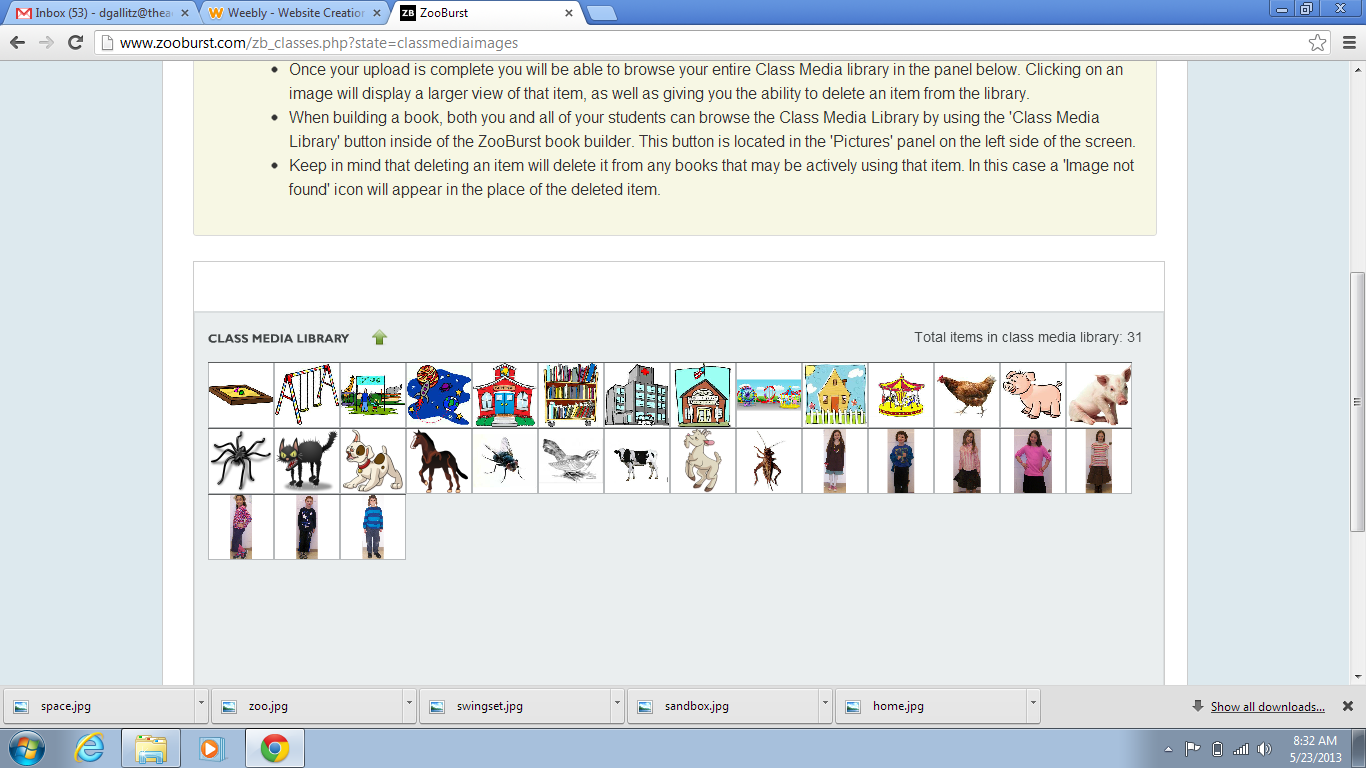 Page#What you will type and say on the page:Pictures to include on page:1My name is _________________.  I would really, really, really like to get a ____________ for a pet.                (type of pet)2I would name my pet ______________________.____________ would be ___________ and ____________.(Pet’s name)                            (color)                (happy, loud, silly, ….)3I would take my pet everywhere.  Today, we are going to visit _____________ at the ______________.                                                    (a classmate)               (where will you go)